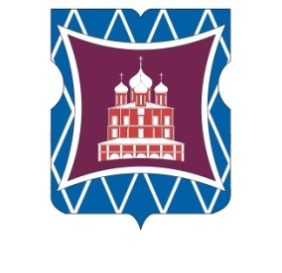 СОВЕТ ДЕПУТАТОВМУНИЦИПАЛЬНОГО ОКРУГА ДОНСКОЙРЕШЕНИЕ25 марта  2021 года   № 01-03-24Об     информации    и.о.   руководителя   Центра         государственных        услуг   «Мои документы»    Донского    района о работе учреждения по обслуживанию  населения    муниципального     округа Донской в 2020 году          	Заслушав в соответствии с  пунктом 4 части 1 статьи 1 Закона города Москвы от 11 июля 2012 года № 39 «О наделении органов местного самоуправления муниципальных округов в городе Москве отдельными полномочиями города Москвы», постановлением Правительства Москвы от 10 сентября 2012 года № 474-ПП «О порядке ежегодного заслушивания Советом депутатов муниципального округа отчета главы управы района и информации руководителей городских организаций» информацию  и.о. руководителя Центра государственных услуг «Мои документы» Донского района О.С. Четвериковой  о работе учреждения по обслуживанию населения муниципального округа Донской в 2020 году,	     Совет депутатов муниципального округа Донской решил:	1. Принять к сведению информацию и.о. руководителя  Центра государственных услуг «Мои документы»   Донского  района  О.С. Четвериковой  о  работе учреждения по обслуживанию населения муниципального округа Донской в 2020 году.	2. Направить настоящее решение в Департамент территориальных органов исполнительной власти города Москвы,  Государственное бюджетное учреждение города Москвы «Многофункциональный центр предоставления государственных услуг города Москвы»,  и.о. руководителя Центра государственных услуг «Мои документы» Донского  района  О.С. Четвериковой   в течение трех дней со дня его принятия.3. Опубликовать настоящее решение в бюллетене  «Московский муниципальный вестник» и разместить на официальном сайте муниципального округа Донской  www.mo-donskoy.ru.4. Контроль за исполнением настоящего решения  возложить на главу муниципального округа Донской Кабанову Т.В.Глава муниципального округа Донской	                 Т.В. Кабанова